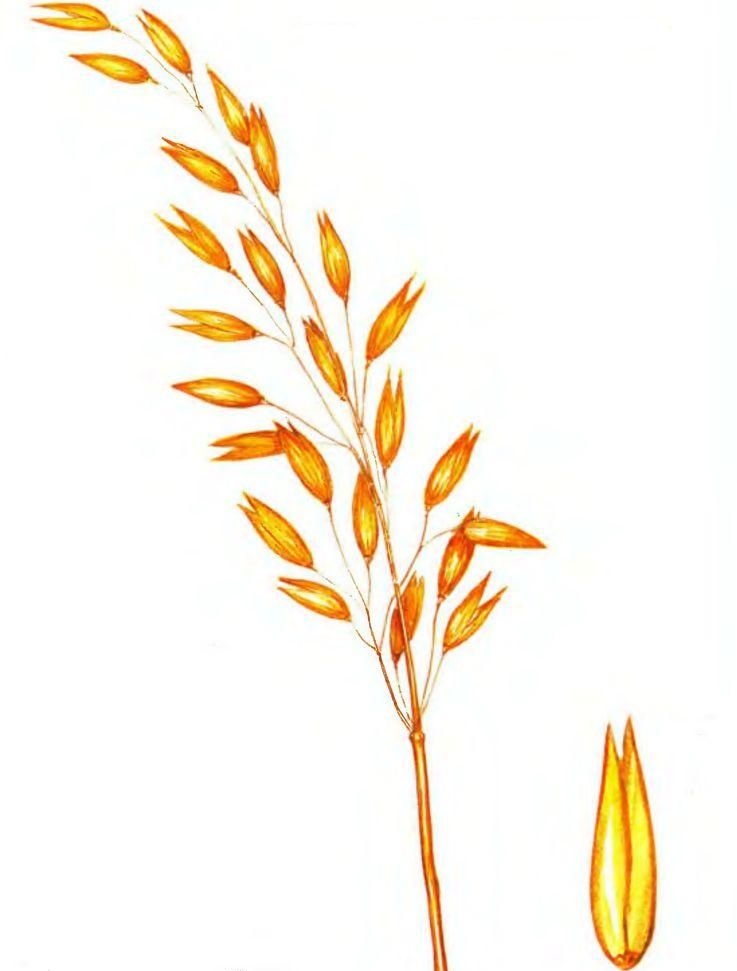 OWIES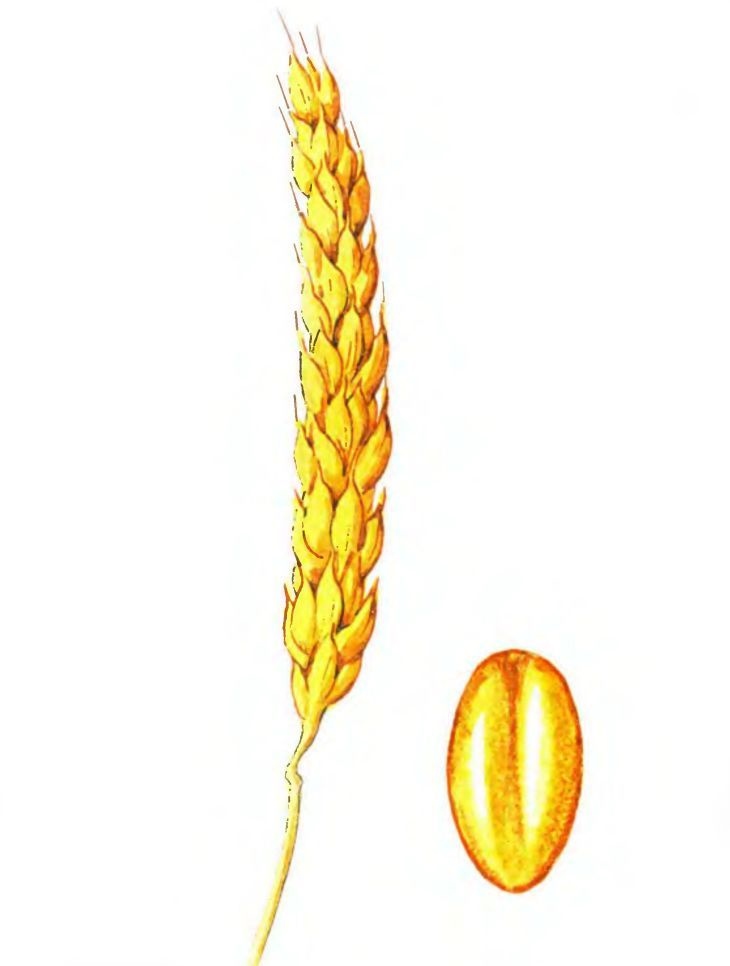 PSZENICA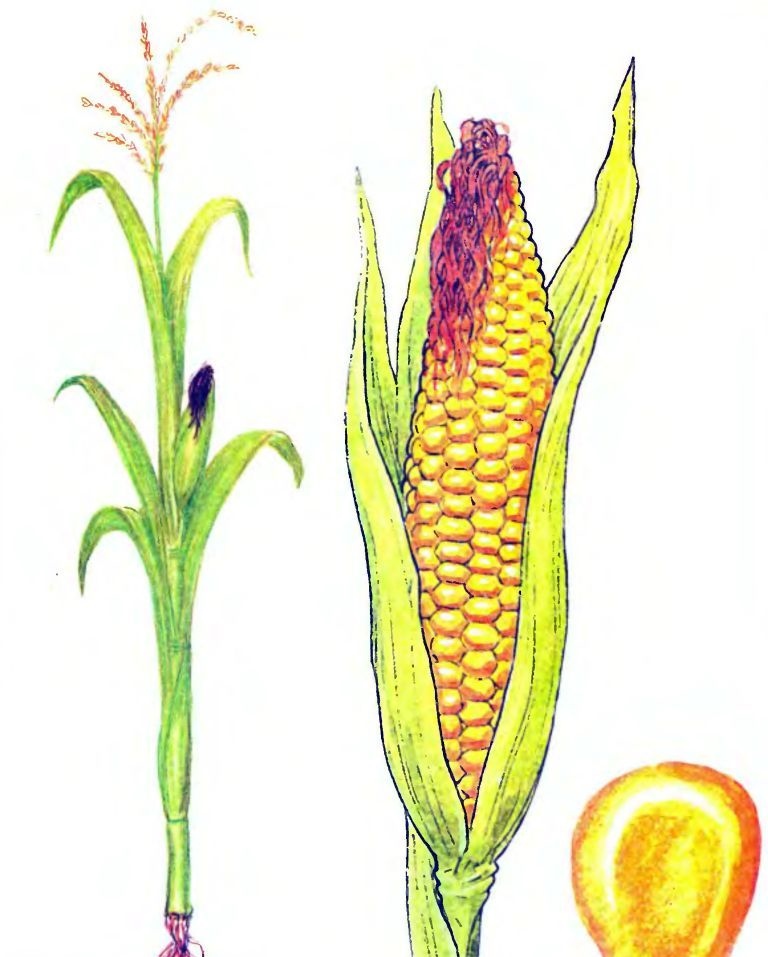 KUKURYDZA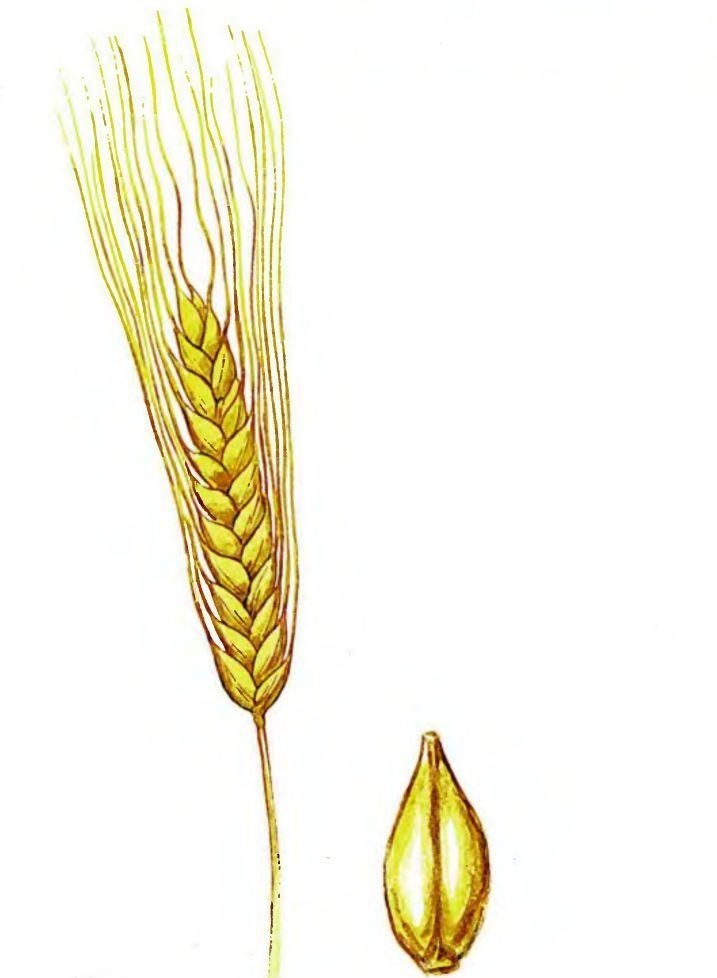 JĘCZMIEŃ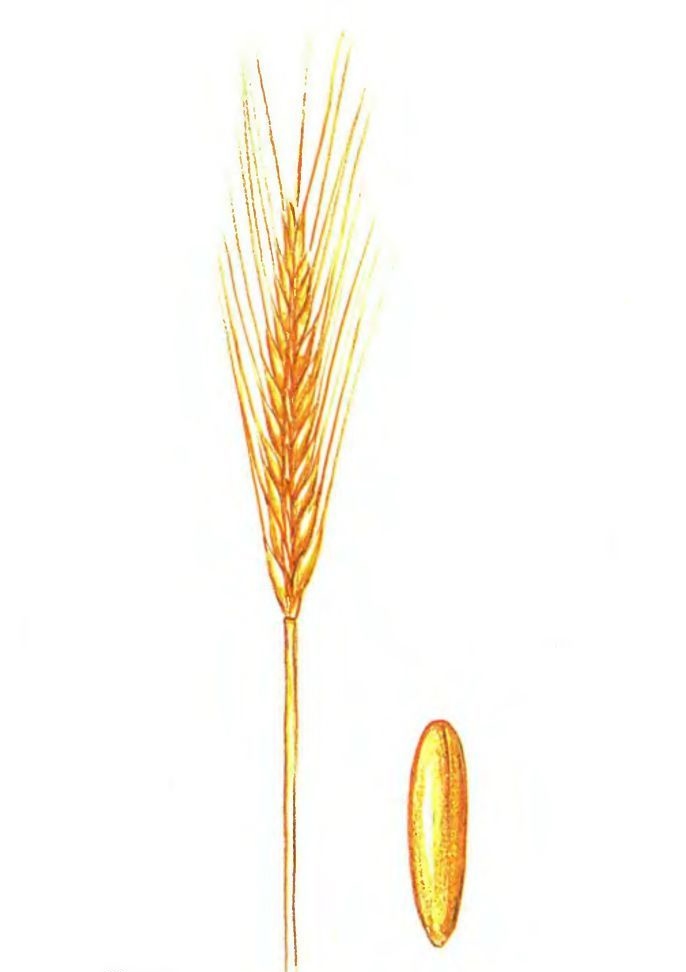 ŻYTO